Your recent request for information is replicated below, together with our response.Under the terms of the Freedom of Information Act 2000, please provide me with a full copy of your 2023 Force Management Statement.According to HMICFRS it had to be submitted by Friday 2nd June at the latest https://www.justiceinspectorates.gov.uk/hmicfrs/publication-html/force-management-statement-guidance-for-forces/  In response to your request, I must advise you that the processes referred to, and HMICFRS, relate to England and Wales only and are not relevant in Scotland. As such, in terms of Section 17 of the Freedom of Information (Scotland) Act 2002, this represents a notice that the information you seek is not held by Police Scotland.If you require any further assistance please contact us quoting the reference above.You can request a review of this response within the next 40 working days by email or by letter (Information Management - FOI, Police Scotland, Clyde Gateway, 2 French Street, Dalmarnock, G40 4EH).  Requests must include the reason for your dissatisfaction.If you remain dissatisfied following our review response, you can appeal to the Office of the Scottish Information Commissioner (OSIC) within 6 months - online, by email or by letter (OSIC, Kinburn Castle, Doubledykes Road, St Andrews, KY16 9DS).Following an OSIC appeal, you can appeal to the Court of Session on a point of law only. This response will be added to our Disclosure Log in seven days' time.Every effort has been taken to ensure our response is as accessible as possible. If you require this response to be provided in an alternative format, please let us know.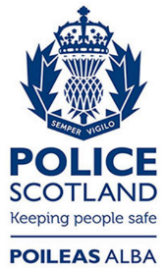 Freedom of Information ResponseOur reference:  FOI 23-1570Responded to:  5th July 2023